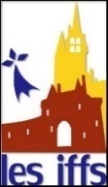 MARCHÉ ARTISANAL ET GOURMAND FÊTE DU PATRIMOINE LES IFFS DIMANCHE 17 SEPTEMBRE 2023 – de 12H00 à 19h00 INFORMATIONS GÉNÉRALES LE 17 Septembre 2023, la commune des IFFS organisera un marché d’artisanat, de créateurs, producteurs locaux, artistes autour de la journée européenne du patrimoine.Nous vous proposons de participer au marché artisanal et gourmand qui aura lieu le Dimanche 17 septembre 2023 de 12h à 19h MARCHÉ OUVERT AUX : ➢ Artisans créateurs ➢ Producteurs locaux➢ Artistes locaux ORGANISATION : Le marché se tiendra dans le centre-bourg de les Iffs, sur la Place de la mairie et la rue de Montmuran en extérieur.➢ Accueil des exposants de 10h00 à 11h00. ➢ Ouverture du marché de 12h00 à 19h00. INSCRIPTIONS : Merci de nous retourner le bulletin ci-joint complété, avec les pièces justificatives, avant le 13 Aout 2023. Les emplacements seront définis par la municipalité en fonction de la nature des produits proposés TARIFS : ➢ stand (non limité en taille) gratuit➢    5 euros si besoin en électricité (bien nous préciser vos besoins), règlement à l’ordre du comité des fêtes.MATERIELS : L’autonomie en matériel est demandée. Electricité : nous signaler les matériels électriques et la puissance souhaitée. COMMUNICATION : ➢ Supports de communication : flyers, affiches, site internet, Facebook, presse locale... MAIRIE DES IFFSMr REGNAULT Yann Adjoint au maireyann.regnault@sfr.fr  ou au 06.86.75.67.92Mairie des IFFS 3 place de la mairie 35630 LES IFFS 02.99.45.83.69MARCHE ARTISANAL ET GOURMAND DIMANCHE 17 SEPTEMBRE 2023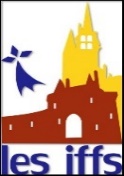 BULLETIN D’INSCRIPTION A RETOURNER AVANT LE Dimanche 13 AOUT 2023 1/ DENOMINATION Raison sociale : …………………………………………………………………………………………………………………. N° de Siret : ………………………………………………………………………………………………………………………. Nom et prénom : ………………………………………………………………………………………………………………. Adresse : ………………………………………………………………………………………………………………………………………………………… Code postal : ……………………………………………………………… Ville : ……………………………………………………………………… Téléphone fixe : ………………………………………………………… Portable : ……………………………………………………………… E-Mail : …………………………………………………………………………………………………………………………………………………………… Site Internet : ………………………………………………………………………………………………………………………………………………… - Je suis : □ ARTISAN / CREATEUR □ PRODUCTEUR □ ARTISTES □ ASSOCIATION ARTISTIQUE- Articles proposés à la vente : …………………………………………………………………………………………………………………………………………………………………………………………………………………………………………………………………………………………………………………………………………………… 2/ BESOINS ÉLECTRIQUES Besoin électrique ? □ OUI □ NON Si oui, liste des matériels électriques à mettre sous tension + puissance souhaitée* (en watt) : ………………………………………………………………………………………………………………………………………………………………………… * puissance fournie dans la mesure de l’alimentation électrique disponible. Pensez à privilégier les appareils de cuisson au gaz. Date : …………………………………… Signature :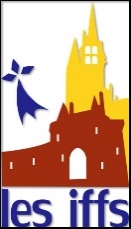 RÈGLEMENT DU MARCHE MARCHÉ ARTISANAL ET GOURMAND LES IFFS DIMANCHE 17 SEPTEMBRE 2023• Les organisateurs se réservent le droit de refuser tout ce qui, sur les stands, ne correspond pas au règlement et au thème du marché. • Le marché est ouvert au public de 12h à 19h, les stands devront être complètement installés et les véhicules sortis du marché pour ces horaires (Parking à proximité) • Les exposants doivent afficher leurs prix. • Le comité du marché fournit l'emplacement, à charge à l'exposant d'apporter tout le matériel d'exposition. La réclame à haute voix est interdite. • Le marché a lieu en plein air dans le bourg des IFFS. Les exposants devront prévoir une protection contre les intempéries. Le comité d'organisation décline toute responsabilité en cas de perte, vol ou dommage occasionné aux produits. En cas de non-respect du règlement constaté sur place, le comité se réserve le droit de refuser l'exposant sans remboursement de son emplacement. • Chaque exposant doit veiller à la propreté des lieux. Rien ne doit être laissé après votre départ. • Vos déchets (cartons, denrées alimentaires et autres...) doivent être déposés dans les conteneurs les plus proches)